https://www.e-ijep.co.in/42-2-243-248/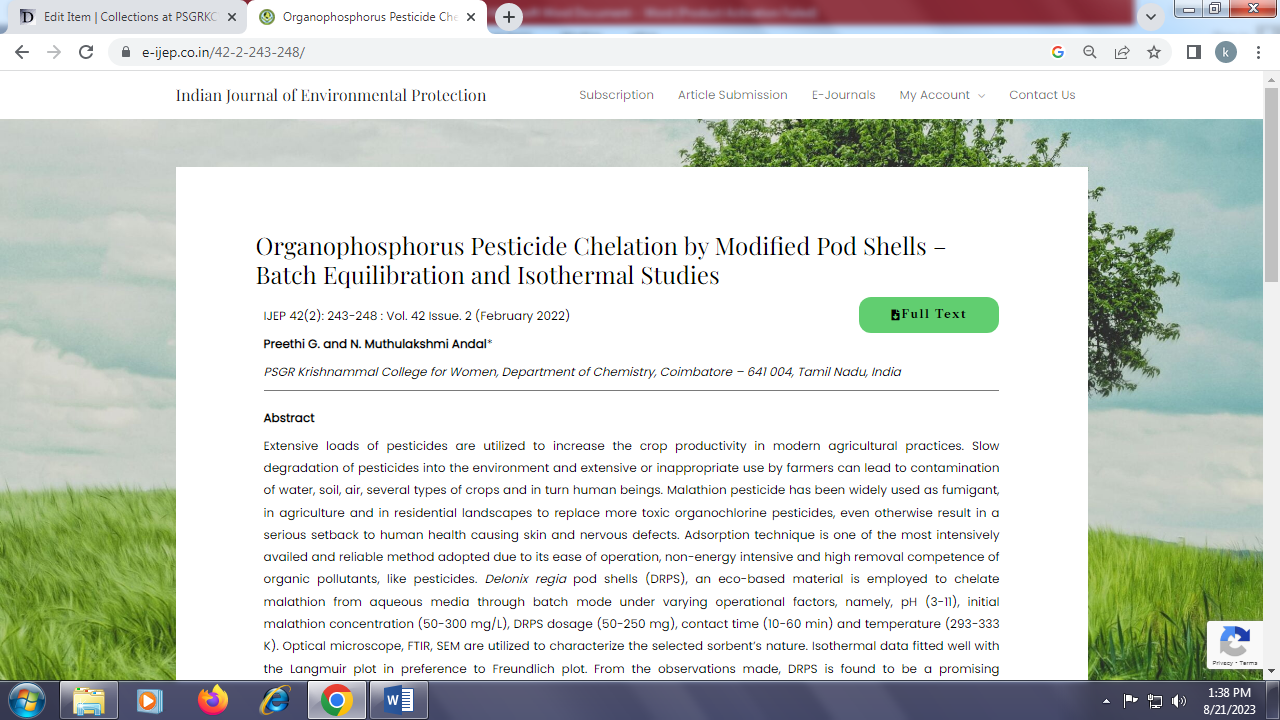 